ПРОЕКТ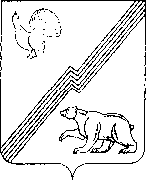 ДУМА  ГОРОДА  ЮГОРСКАХанты-Мансийского автономного округа – ЮгрыРЕШЕНИЕот__________________                                                                                                 №_______О итогах выполнения плана капитального строительства и капитального ремонта в 2013 году и плане капитального строительства и капитального ремонта на 2014 год                  Рассмотрев подготовленную администрацией города Югорска информацию о итогах выполнения плана капитального строительства и капитального ремонта в 2013 году и плане капитального строительства и капитального ремонта на 2014 год, ДУМА ГОРОДА ЮГОРСКА РЕШИЛА:Принять к сведению информацию о итогах выполнения плана капитального строительства и капитального ремонта в 2013 году и плане капитального строительства и капитального ремонта на 2014 год (приложения 1 и 2).Настоящее решение вступает в силу со дня подписания.Глава города Югорска                                                                                          Р.З. СалаховЛист согласования к проекту  решения Думы города Югорскао итогах выполнения плана капитального строительства и капитального ремонта в 2013 году и плане капитального строительства и капитального ремонта на 2014 годНормативно-правовой акт коррупционных факторов не содержитЮридический отдел ДЖКиСК  ______________________Наименование органа (структурного подразделения)Дата передачи на согласование и подпись лица, передавшего документДата поступления на согласование и подпись лица, принявшего документДата согласования, подписьРасшифровка подписиГлава администрации города ЮгорскаЗаместитель главы администрации - Директор ДЖКиСКЗаместитель главы администрации - Директор департамента финансовНачальник управления экономической политикиНачальник Юридического управленияЗаместитель главы администрации 